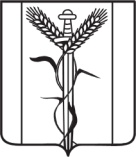 АДМИНИСТРАЦИЯКРАСНОАРМЕЙСКОГО СЕЛЬСКОГО ПОСЕЛЕНИЯ
ЕЙСКОГО РАЙОНАР А С П О Р Я Ж Е Н И Е                                                                  п. КомсомолецОб организации приема граждан по личным вопросам в администрации Красноармейского сельского поселения Ейского района в 2021 годуВ соответствии с Федеральным законом от 2 мая 2006 года № 59-ФЗ «О рассмотрении обращений граждан Российской Федерации», Законом Краснодарского края от 28 июня 2007 года № 1270-КЗ «О дополнительных гарантиях реализации права граждан на обращение в Краснодарском крае», статьей 58 Устава Красноармейского сельского поселения Ейского района:1.Утвердить график приема граждан по личным вопросам главой Красноармейского сельского поселения Ейского района (приложение № 1).2. Утвердить график приема граждан специалистами администрации Красноармейского сельского поселения Ейского района (приложение № 2).3. Общему отделу администрации Красноармейского сельского поселения Ейского района (Дубовка) разместить настоящее распоряжение на информационном стенде в холле здания администрации сельского поселения и на официальном сайте Красноармейского сельского поселения Ейского района в сети Интернет.4. Контроль за выполнением настоящего распоряжения возложить на начальника общего отдела администрации Красноармейского сельского поселения Ейского района Ю.С. Дубовка.5. Распоряжение вступает в силу со дня его подписания.Глава Красноармейского сельскогопоселения Ейского района                                                                     А.А. БурнаевЛИСТ СОГЛАСОВАНИЯпроекта распоряжения  администрации Красноармейского сельскогопоселения Ейского района  от_______________ № ___________«Об организации приема граждан по личным вопросам в администрации Красноармейского сельского поселения Ейского района в 2021 году»Проект подготовлен и внесен:Общим отделомНачальник общего отдела                                                                     Ю.С. ДубовкаПРИЛОЖЕНИЕ № 1УТВЕРЖДЕНраспоряжением администрацииКрасноармейского сельскогопоселения Ейского районаот _____________ № _______ГРАФИКприема граждан по личным вопросам главой Красноармейского сельского поселения Ейского района Начальник общего отдела                                                               Ю.С. ДубовкаПРИЛОЖЕНИЕ № 2УТВЕРЖДЕНраспоряжением администрацииКрасноармейского сельскогопоселения Ейского районаот _____________ № _______ГРАФИКприема граждан специалистами администрации Красноармейского сельского поселения Ейского районаНачальник общего отдела                                                                     Ю.С. Дубовка от           22.12.2020 г.№            69-рДни приемаВремя приема(часы)СредаПятница 14.00-17.0014.00-16.00Специалист администрации Красноармейского сельского поселения Ейского района Дни  и время приемаспециалистамиНачальник общего отделаПонедельник, среда, пятница с 9.00 до 12.30Бухгалтер-налоговикПонедельник - пятница с 9.00 до 16.00, перерыв с 12.30 до 14.00Заведующая ВУСПонедельник, вторник, среда, пятницас 9.00 до 16.00, перерыв с 12.30 до 14.00Специалист 1 категории(по работе с малыми формами хозяйствования)Понедельник - пятницас 9.00-15.00, перерыв с 12.30 до 14.00Специалист 1 категории(по земельным и имущественным отношениям)Понедельник - пятницас 9.00-15.00, перерыв с 12.30 до 14.00Специалист 1 категории(по организационной работе)Понедельник - пятницас 9.00-15.00, перерыв с 12.30 до 14.00